(三)槓桿的分類A：支點　B：施力點　C：抗力點支點居中(不一定)天秤起釘器一般剪刀支點居中(不一定)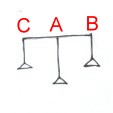 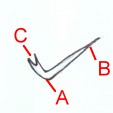 (省力)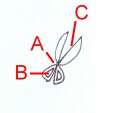 支點居中(不一定)老虎鉗　長尾夾　長尾夾支點居中(不一定)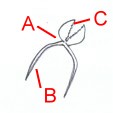 (省力)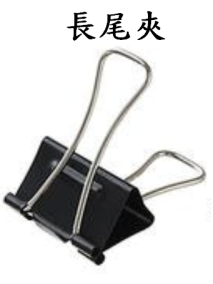 (省力)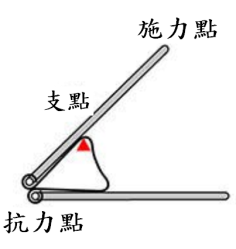 (省力)抗力點居中(省力)打洞機指甲刀開瓶器抗力點居中(省力)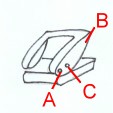 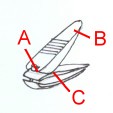 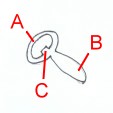 抗力點居中(省力)開罐器裁紙刀　修剪花木剪刀抗力點居中(省力)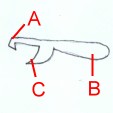 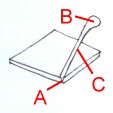 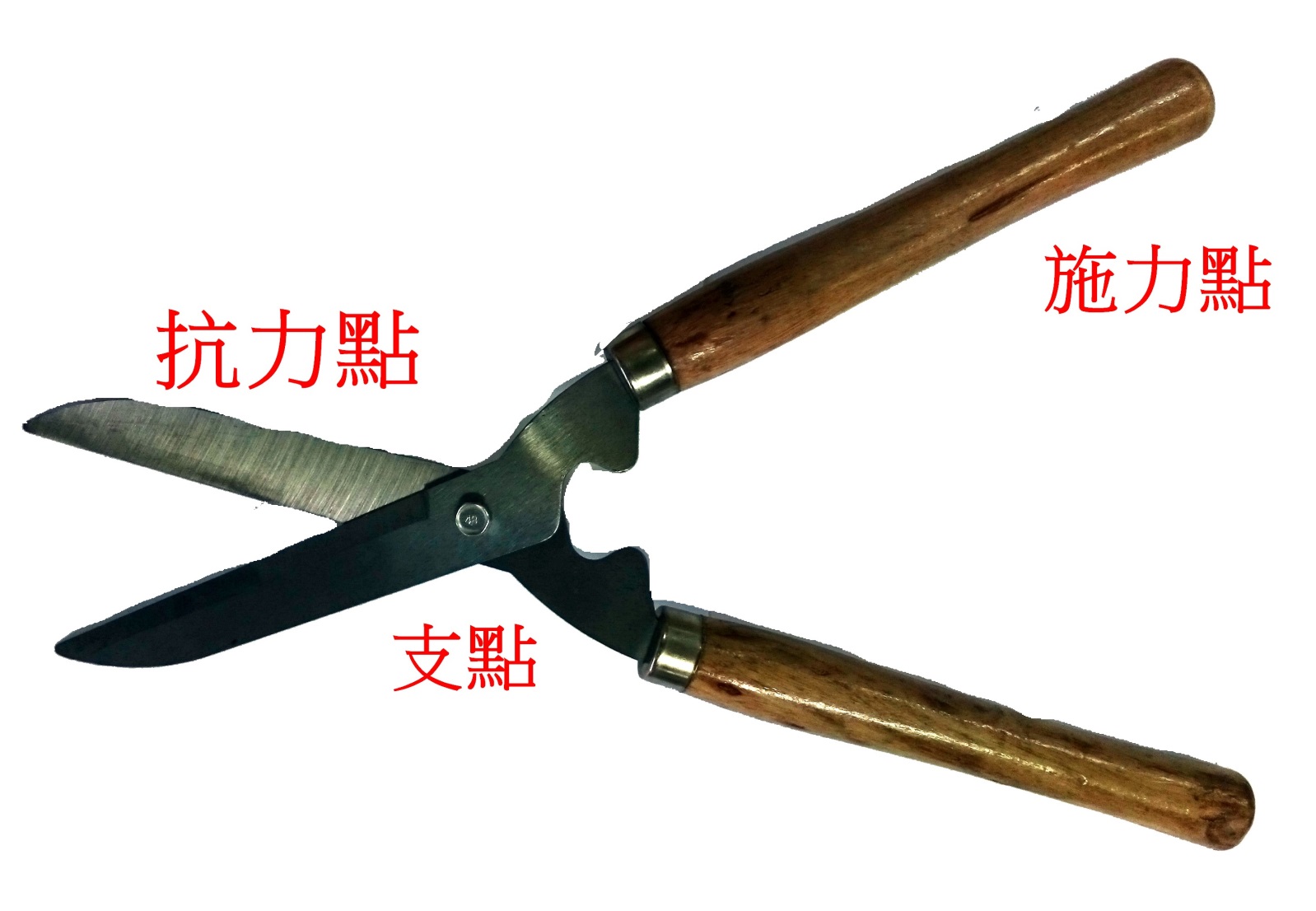 施力點居中(費力)掃把鑷子筷子施力點居中(費力)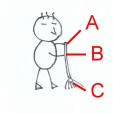 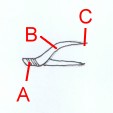 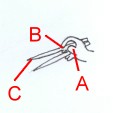 施力點居中(費力)剪衣服線頭剪刀垃圾夾施力點居中(費力)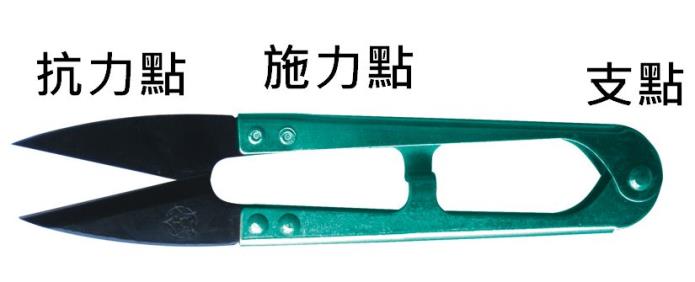 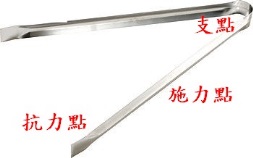 